Sieci komputeroweZadanie 1. Przeczytaj poniższy tekst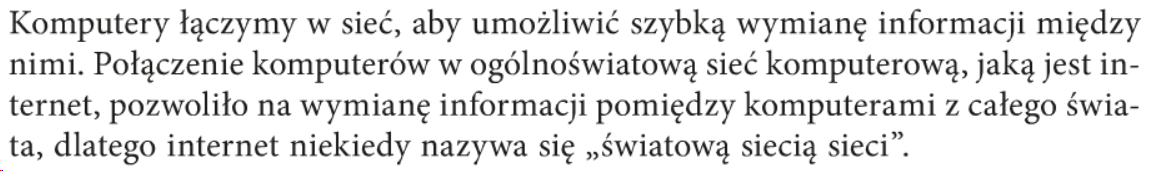 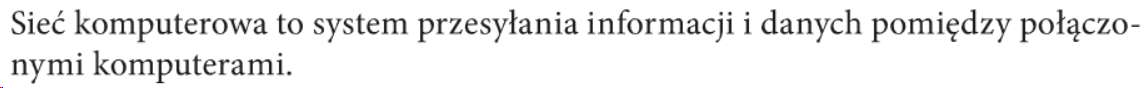 Zadanie 2. Wykonaj prezentację (szczegóły na następnej stronie)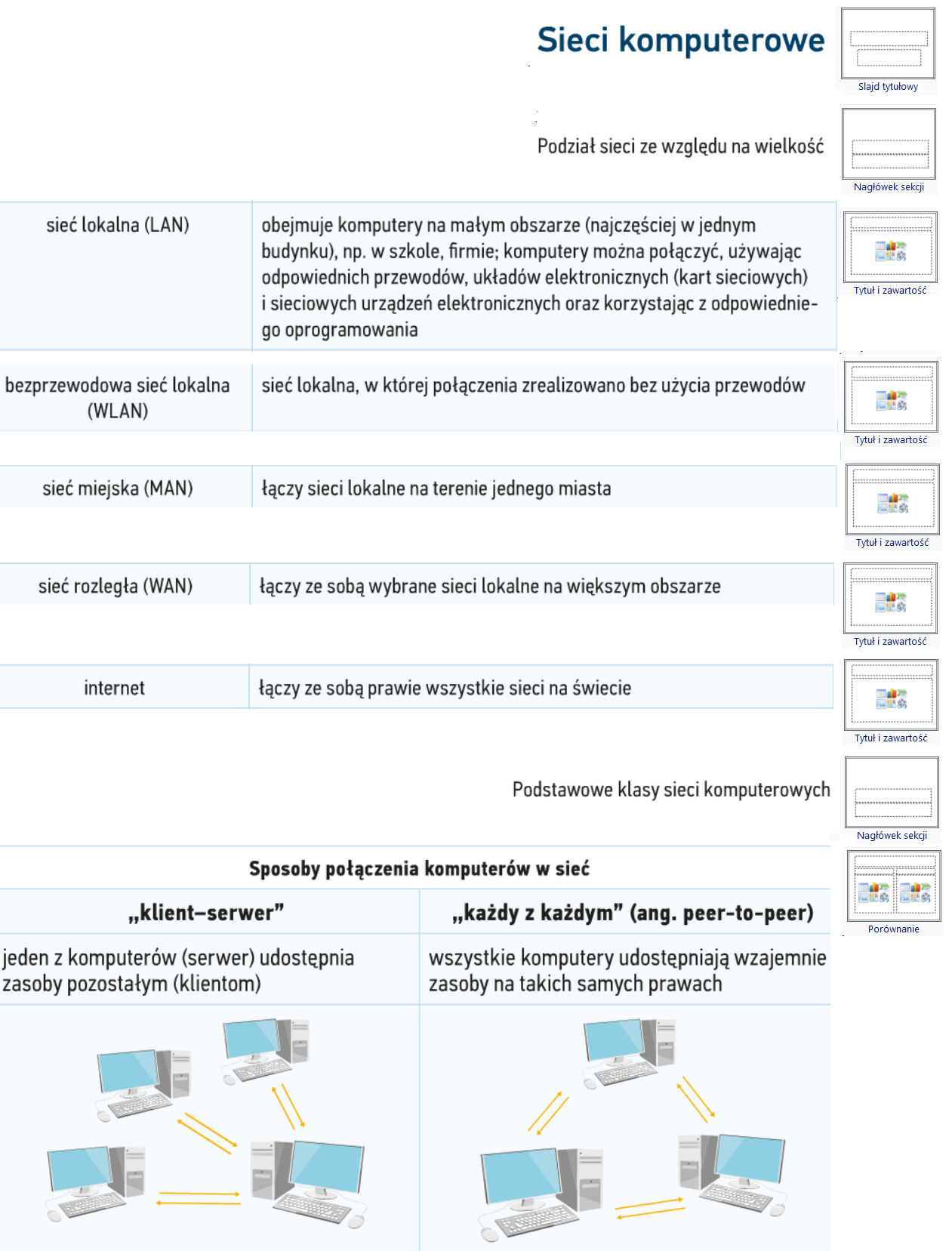 